     День Святого Миколая – уже традиційно одне з найулюбленіших дитячих свят. Дивовижно та казково проходила в Будинку культури м. Бершадь новорічна вистава «Скриня щастя» до Дня Святого Миколая, організована Бершадською міською радою.  На діток чекали веселі забави, майстер-класи з розписування імбирного печива та виготовлення новорічних ялинкових прикрас. Очі дітей були сповнені радістю, а серця – добром під час отримання солодощів від Святого Миколая.      Щира вдячність нашому міському голові В. Драгану за щасливі хвилини, позитивні емоції, новорічне диво та радість, подаровану нашим діткам. То ж нехай 2023 рік стане мирним, щасливим, сповненим добра і нових звершень у вільній, незалежній Україні!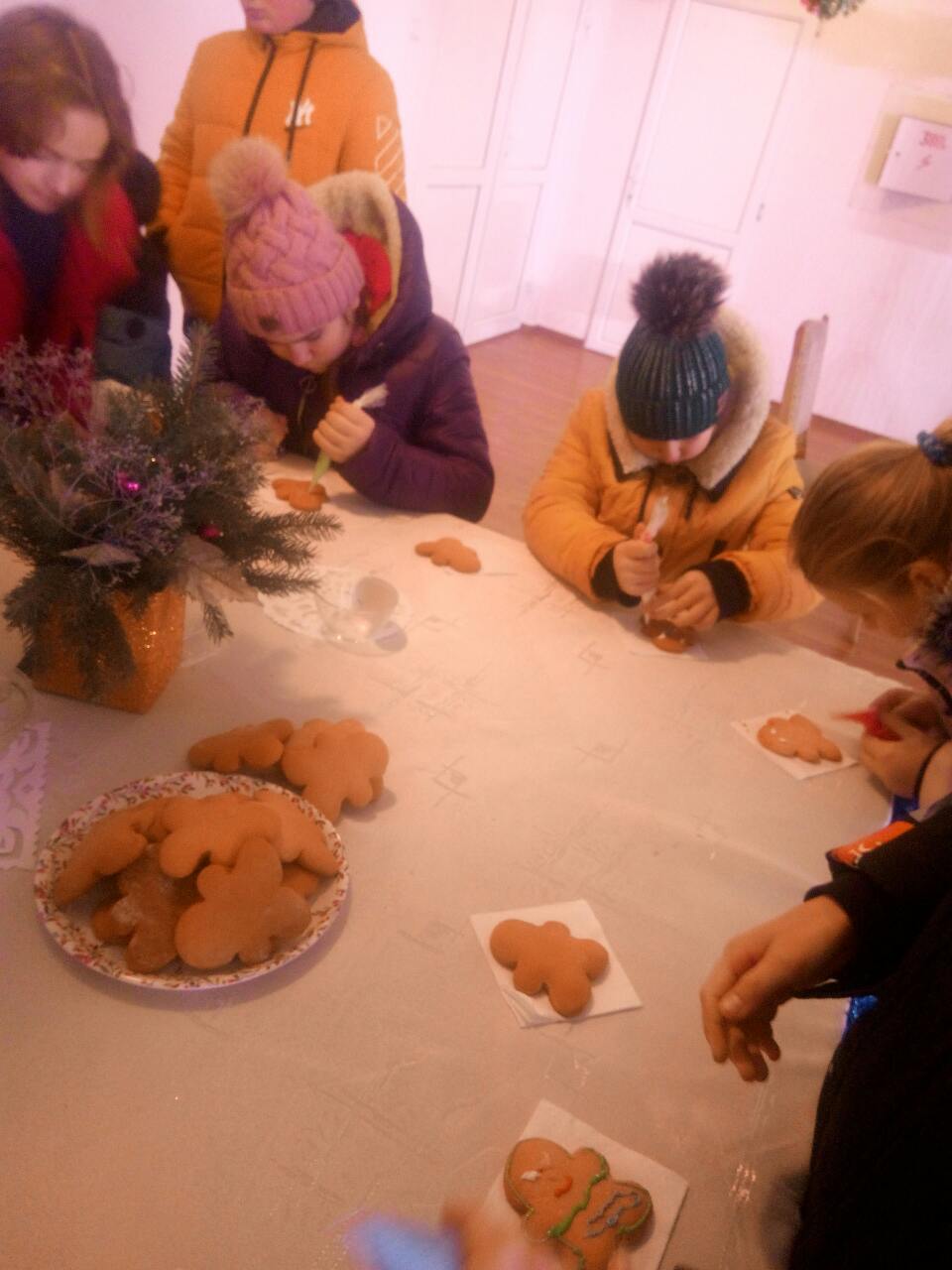 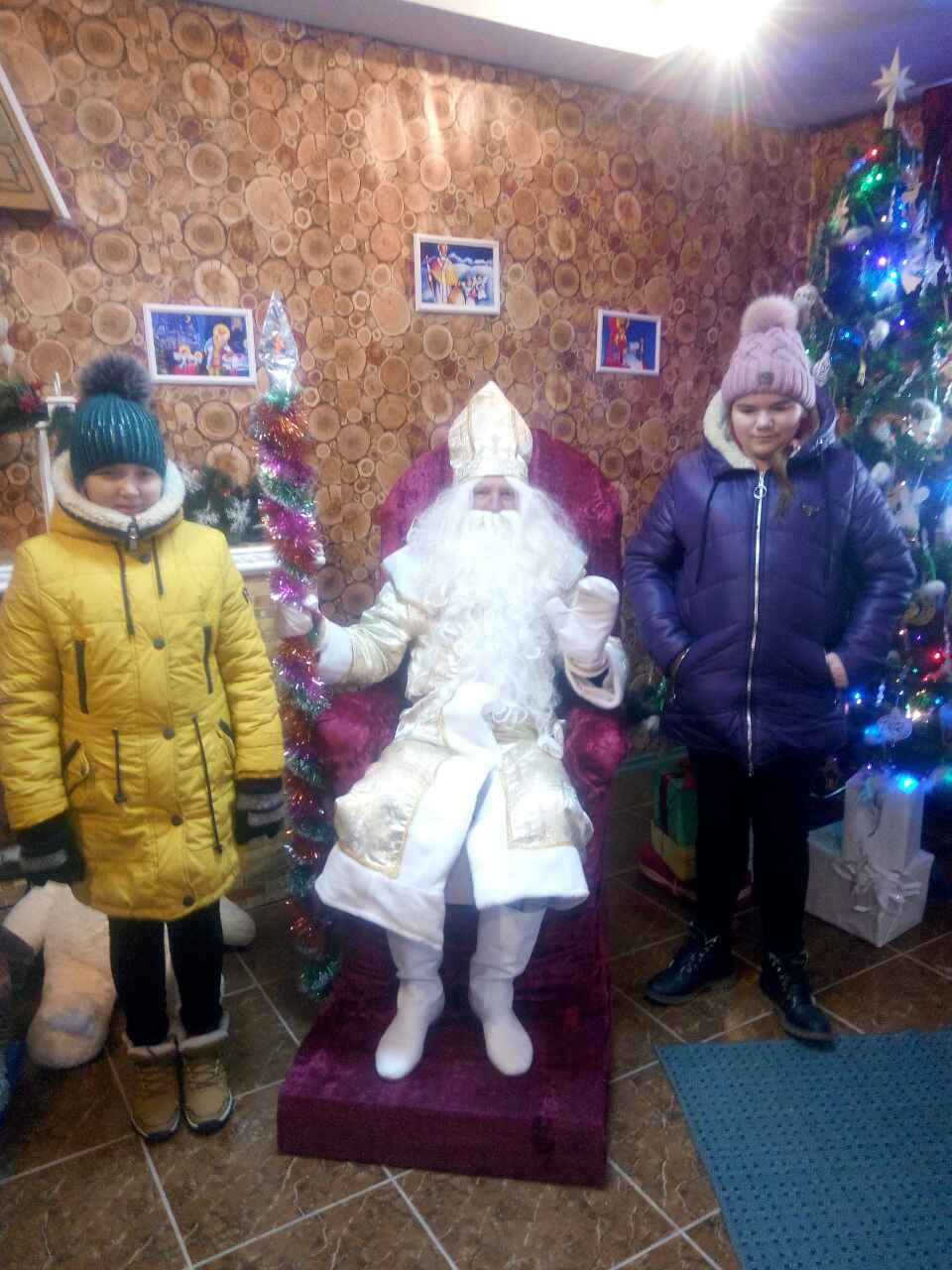 